ЗАПОВЕДгр. ДобричНа основание чл. 104, ал. 1 от Закона за здравето, чл. 7, ал.1 и ал. 4 от Правилника за устройството и организацията на работа на органите нa медицинската експертиза и на регионалните картотеки на медицинските експертизи и предложение с вх. № 14-2408/18.12.2023 г.ОПРЕДЕЛЯМ:следния състав на лекарска консултативна комисия (ЛКК) към:Регистрационен № на лечебното заведение „МЕДИЦИНСКИ ЦЕНТЪР ВИВА ФЕНИКС“ ООД, ГР. ДОБРИЧ                                         (наименование на лечебно заведение)считано от 25.01.2024 г. Обща лекарска консултативна комисия                       №д-р НЕДКО ВЕЛКОВ           име и фамилия на лекаря                                                                                                               ЕГН на лекаря- специалист вътрешни болести код специалност                                                                                                                                                                                                                   УИН на лекаряд-р НИКОЛАЙ БЕКЯРОВ	ЕГН на лекаря                                                                   име и фамилия на лекаря                                                                                                                                                           - специалист по неврология                                                                                                                   УИН на лекаря                          код специалност                           д-р КРАСИМИР ЙОРДАНОВ                име и фамилия на лекаря                                                                                                        ЕГН на лекаря- специалист по ортопедия и травматология                                                     УИН на лекаря                          код специалност                             РЕЗЕРВНИ ЧЛЕНОВЕ:д-р ГЕОРГИ МОМЧЕВ                 име и фамилия на лекаря                                                                                                        ЕГН на лекаря- специалист по неврология                                                                                                                     УИН на лекаря                          код специалност         д-р КАЛОЯН КУРТЕВ                име и фамилия на лекаря                                                                                                        ЕГН на лекаря- специалист по ортопедия и травматология                                                      УИН на лекаря                          код специалност                             д-р ЖЕНЯ ХАРАЛАНОВА               име и фамилия на лекаря                                                                                                        ЕГН на лекаря- специалист по педиатрия                                                                                                                     УИН на лекаря                          код специалност                             Д-р Женя Хараланова– педиатър, да се включва като член в състава на Обща ЛКК, само при освидетелстване на случаи с детски болести и за гледане и придружаване на болни деца до 16 годишна възраст и при освобождаване на ученици от занятия по физическо възпитание.  д-р ЮЛИЯ АНГЕЛОВА               име и фамилия на лекаря                                                                                                        ЕГН на лекаря- специалист по офталмология                                                                                                                   УИН на лекаря                          код специалност                             Д-р Юлия Ангелова – офталмолог, да се включва като член в състава на Обща ЛКК, само при освидетелстване на случаи с очни заболявания.Работно време на комисията:Вторник, Сряда и Петък – от 18.00 до 20.00 часаНастоящата заповед да се връчи на посочените по-горе лица за сведение и изпълнение и на съответното лечебно заведение, РЗОК, ТП на НОИ, РДСП и ТЕЛК.Заповедта подлежи на обжалване пред Административен съд- Добрич в 14 дневен срок по реда на Административнопроцесуалния кодекс. 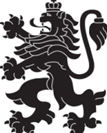 РЕПУБЛИКА БЪЛГАРИЯМинистерство на здравеопазванетоРегионална здравна инспекция-Добрич0828131004082813100424000011. Председател100409000004542. Член090000073110383.Член090000034010444. Член090000012410385. Член090000074110440900000238104609000007011045